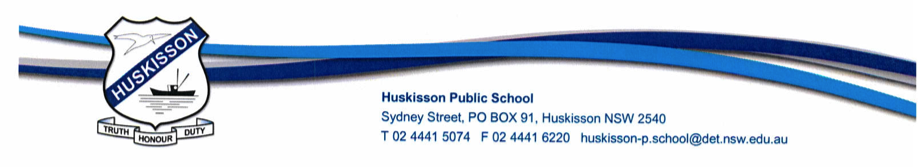 Huskisson Public School P&C Association Minutes - DRAFTDated: 			Monday, 15 May 2017Meeting Opened: 	6.05pm Monday 1st May 20171.	AttendanceGabe Hart, Jade Bonham, Greta Lewis, Katrina Watson, Julieanne Short, Erin Grant, Bree Millott, Jade Costello, Liz Hylton-Cummins, Venessa Vincent , Mick Khourey, Bridget Shadforth, Glenn Samson, Leann Hanson, Joanne Pratt, Monica Kincade, Karla Smith, Sarah Davis, Adrian Fox, Michelle Loui2.	ApologiesTracy Wernecke3.	Minutes of previous meetingMinutes from previous meeting yet to be circulated and ratified – Jade Costello to provide draft for adoption at the June P&C meeting.4.	Date of Next Meeting5th June 2017 @ 6pm5. 	Introduction of new teachersYr 1 - Mrs Adrian FoxYr2  - Miss Michelle LouiYr 6 - Mrs Katrina Watson Librarian - Mrs Leann Hanson 6. 	All Correspondence Ergonomic Bags for students - school uniform shop already selling bag.  Wanting to advise parents and carers of next meeting to see if anyone has anything they wish to add to agenda – information to be sent out via class representatives, Facebook, Newsletter.   7.	President’s Report – Bridget Shadforth/Mick KhoureyNew presidents’ first meeting so no report prepared.8. 	Principal’s Report - Glenn Samson Current pupil numbers – slight drop due to families leaving the area but new students arriving so student numbers will be 181.NAPLAN Yr 3 & 5 to be held 2nd week of MayFuture new teacher recruitment – P&C representative needed; permanent Admin recruitment to replace Mrs Dawn Duncan (currently on leave)Department of Education validation process for Huskisson Public School commencing in coming weeks.9. 	Library report – Leann HansonRead Aloud in May challenge for all students30th May 2017 Drama Club Presentation to Shoalhaven City Council in conjunction with Plastic Pollution Solutions who did workshops at the school recently.21st-25th August 2017 - Book Week23rd August 2017 @ 11.30-12.30 Book Parade10.	Social media – Greta LewisOpening of Huskisson Public School Instagram account – agreement to be sent home with students to allow parents to be accepted as followers of the school’s Instagram account.Discussion about the use of personal electronic devices (tablets/Ipads) by students in the Library during lunch times – supervised use of devices for school work is acceptable, Glenn to provide direction to students.11.	Treasurer’s Report - Jo Pratt Year 3/4 AFL gala day to be held at Huskisson oval on Friday 5 May with other schools from the Bay and Basin area – P&C to run the canteen as a fundraiser – volunteers needed.District Cross Country to be held on 12th May 2017 at Huskisson oval – P&C will operate canteen as a fundraiser – Jo Pratt to organise BBQ, food etc.Helpers required notification to be put via class parent representatives, Facebook, newsletter. 12. 	Canteen Report – Julieanne Short Still needing helpers in the canteen. Each class allocation to be provide helpers. Julieanne to provide a roster for class dates to be provided to the P&C Class parent representatives to help obtain volunteers. 13.	 Ethics Report - Gabe Hart Advised classes are up and running however still need an extra teacher.14. 	Grant Report - Monica Kincade   The King & Queen of Green confirmed to present new play called ‘Say no to Plastics’ on Wed, June 14 at 11.30am to whole school.  Funded by Shoalhaven Waste.Funding proposals sent to St.Georges Basin Country Club and Bendigo Bank shortly for Raising Children in a Hyper Sexualised Society parent seminar.Decision made to open Bendigo Bank account to be used for grant funds.  Signatories to be:President: Mick KhoureyPrincipal: Glenn SansomGrants Coordinator: Monica KincadeMain contact person for account to be Monica KincadeAccounts to be received monthly and posted to Huskisson Public SchoolOther main item on school wish list – LED message board – Glenn obtained a quote for $18,000.15. 	General BusinessIssue raised re safety of students at back gate - more awareness regarding the kiss & drop off area near new path. Glenn will investigate a sandwich board sign for the footpath outside the school.Mother’s Day stall to be held – to be confirmed with Leisel Turnbull as NAPLAN to be held that week and the District Cross Country canteen will also run the same week. Volunteers needed.Meeting Closed: 7.25pmSigned:President:_______________________________President:_______________________________